CUENTA CUENTOS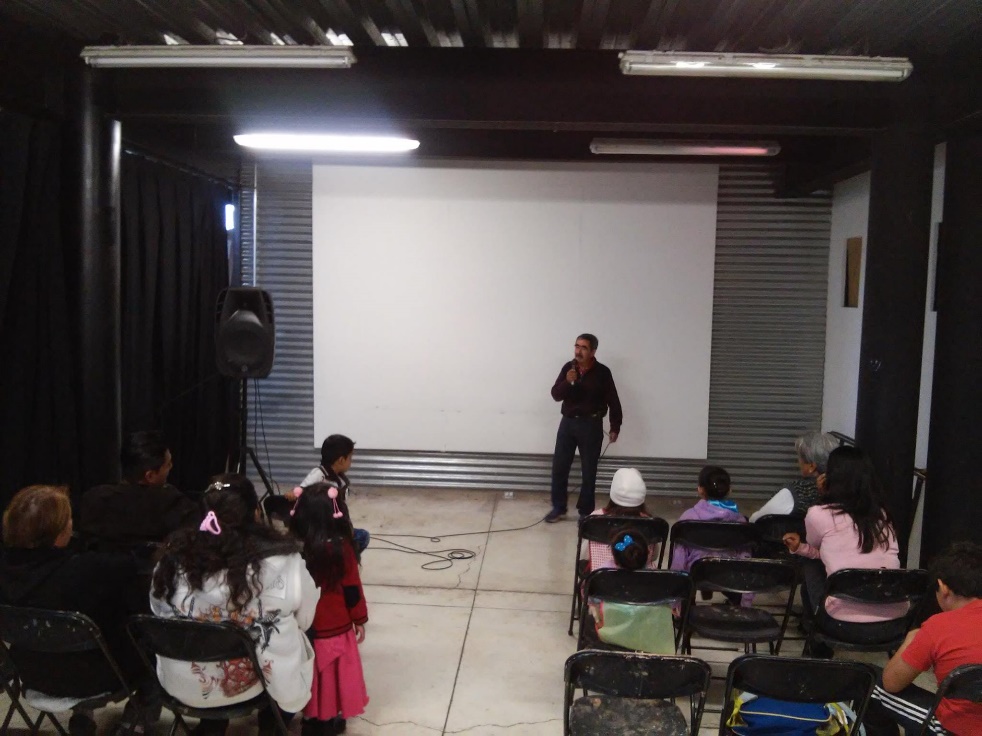 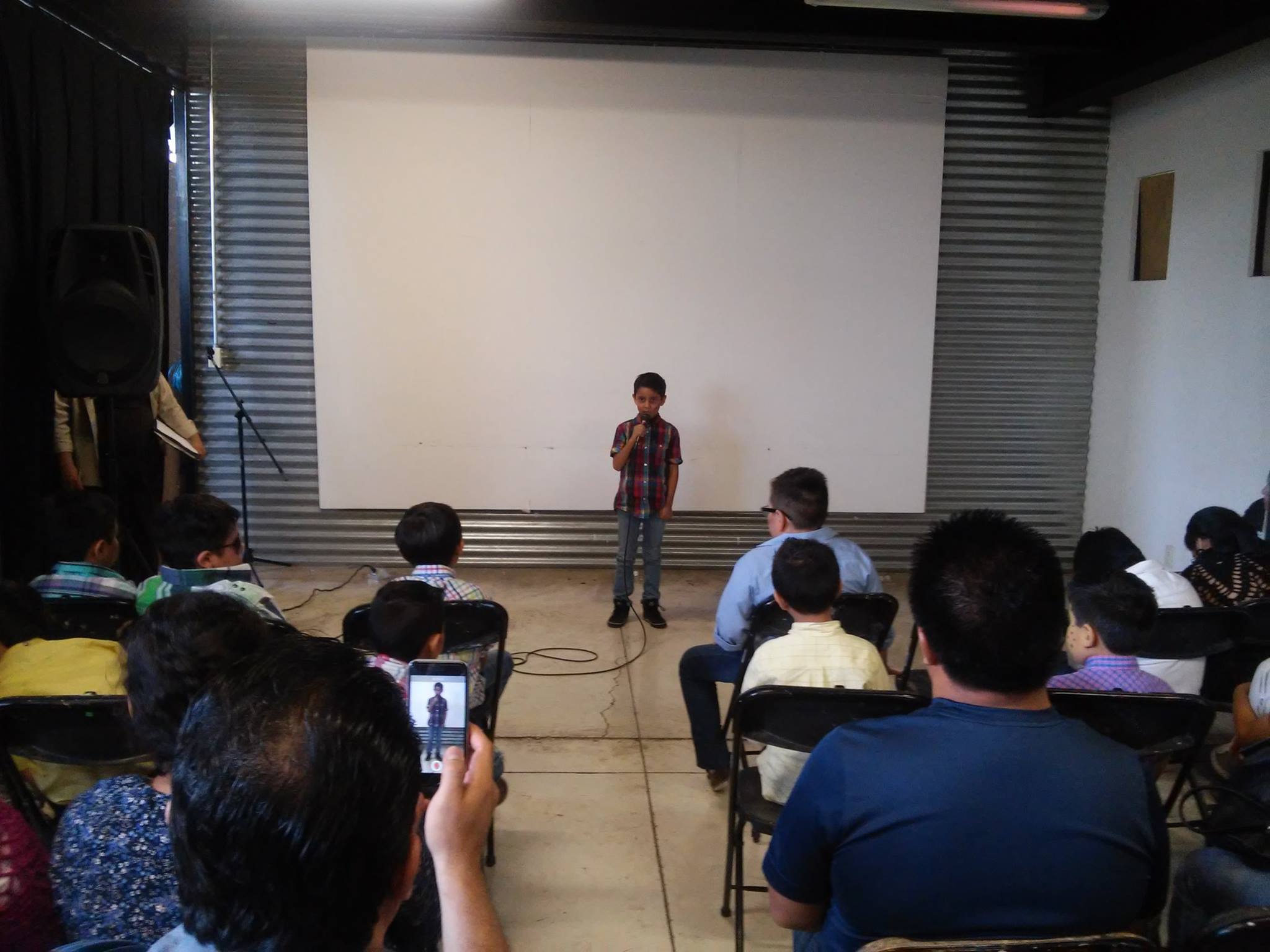 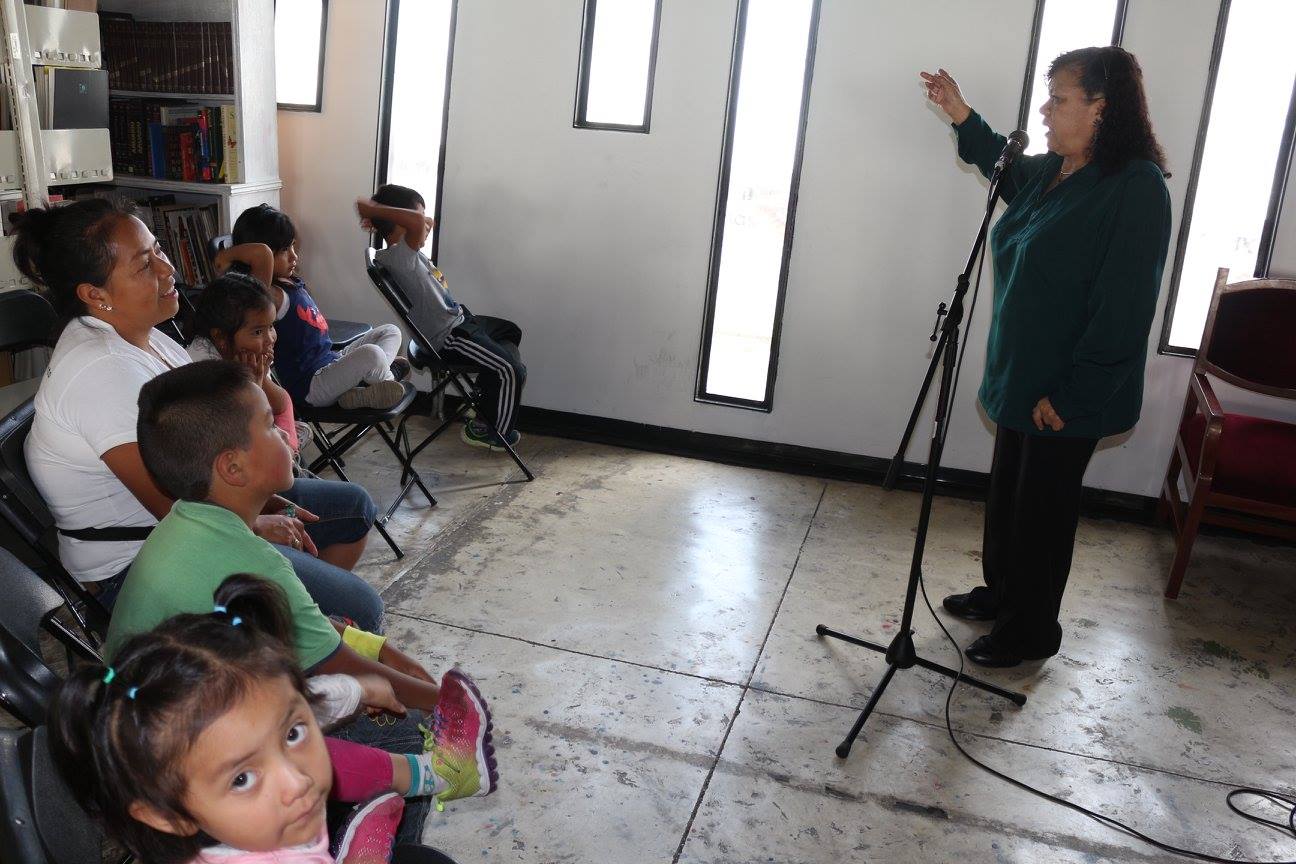 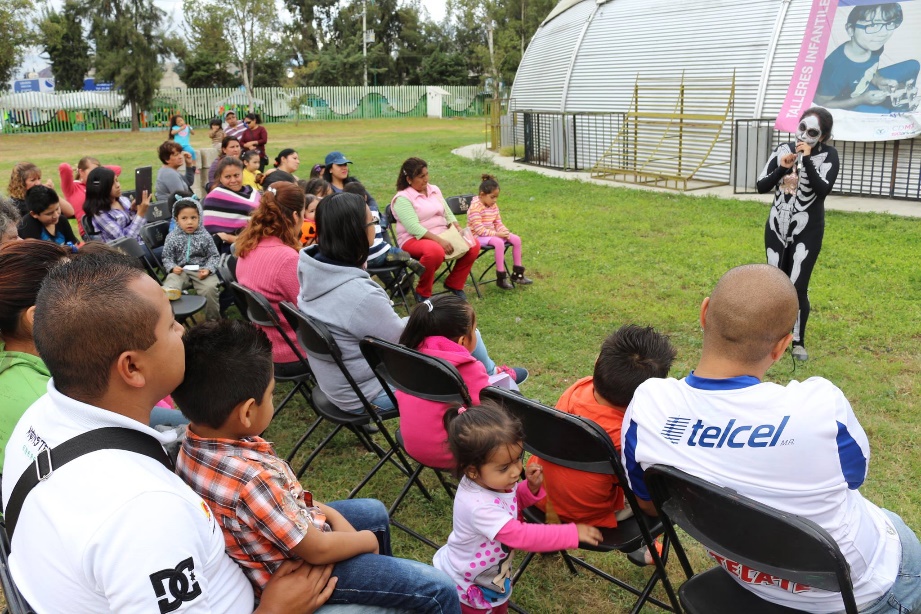 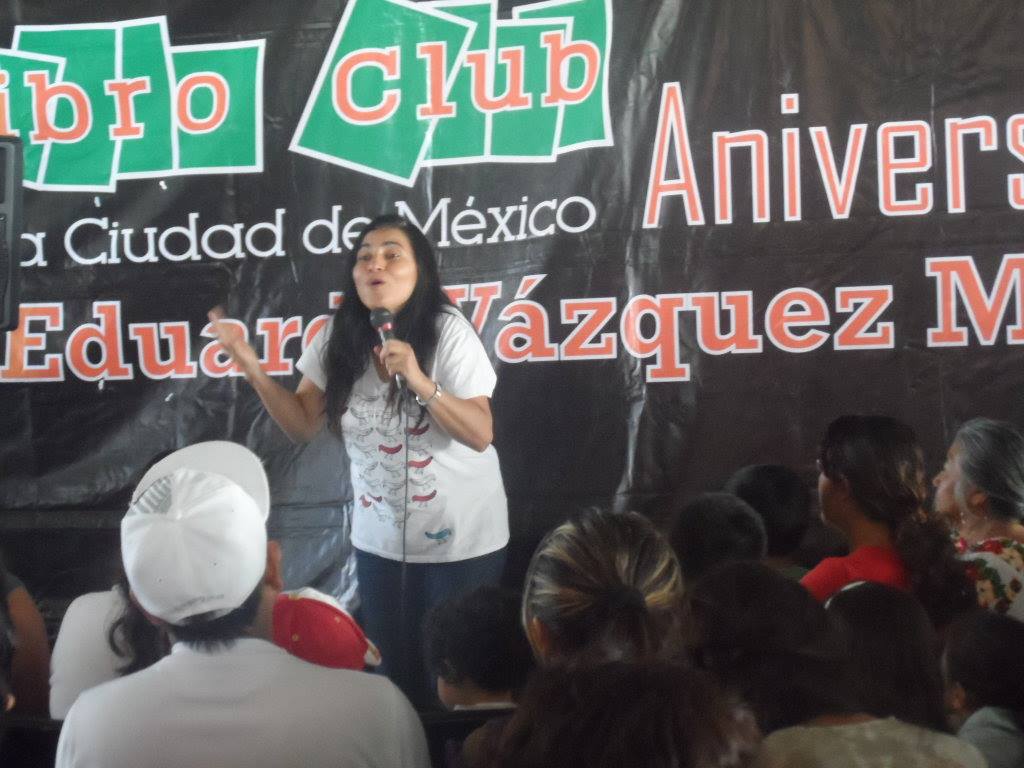 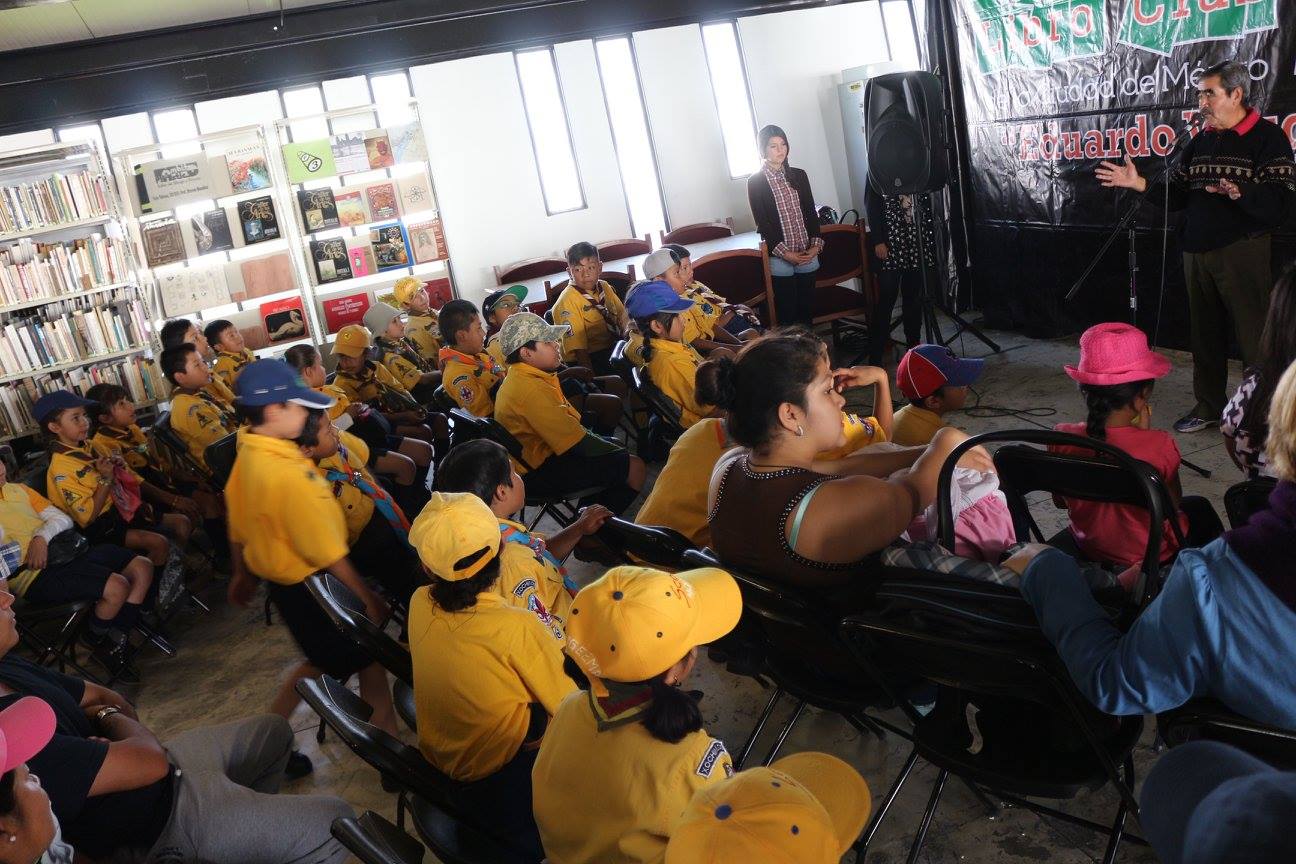 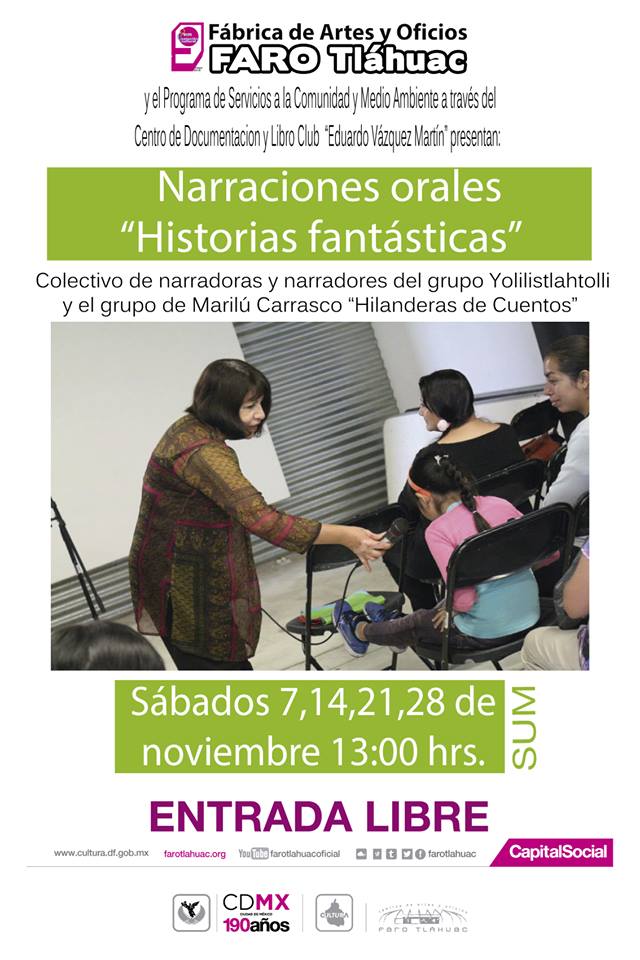 